Правительство Санкт-ПетербургаКомитет по образованию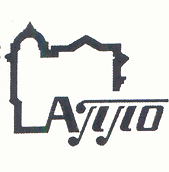 Государственное бюджетное учреждениедополнительного профессионального образованияСанкт-Петербургская академияпостдипломного педагогического образованияПОЛОЖЕНИЕо реализации в Фрунзенском районе Санкт-Петербурге профилактического проектаСоциальный Марафон«Школа – территория здорового образа жизни»в 2018/2019 учебном годуСанкт- Петербург2018 годОБЩИЕ ПОЛОЖЕНИЯ1.1. Положение о реализации в Фрунзенском районе гор. Санкт - Петербурга профилактического проекта Социальный Марафон «Школа – территория здорового образа жизни»в 2018/2019 учебном году (далее – Положение) определяет порядок реализации в образовательных организациях Санкт-Петербурга профилактического проекта Социальный Марафон «Школа – территория здорового образа жизни» в 2018/2019 учебном году (далее – Проект).1.2. Под «Школой» в настоящем Положении понимаются государственные общеобразовательные организации Санкт-Петербурга (государственные образовательные организации, осуществляющие в качестве основной цели деятельности образовательную деятельность по образовательным программам начального общего, и (или) основного общего, и (или) среднего общего образования), которые находятся в ведении Комитета по образованию или администраций районов Санкт-Петербурга. 1.3. Реализация Проекта осуществляется в соответствии с Федеральным законом от 21.11.2011 № 323-ФЗ «Об основах охраны здоровья граждан в Российской Федерации»; Федеральным законом от 29.12.2012 № 273-ФЗ «Об образовании в Российской Федерации»; Концепцией развития системы профилактики безнадзорности и правонарушений несовершеннолетних на период до 2020 года (утвержденной Распоряжением Правительства РФ от 22.03.2017 № 520-р);Государственной программой Санкт-Петербурга «Обеспечение законности, правопорядка и безопасности в Санкт-Петербурге»(утвержденной Постановлением Правительства Санкт-Петербурга от 17.06.2014 № 489). 1.4. Организатором Проекта является государственное бюджетное учреждение дополнительного профессионального образования Санкт-Петербургская академия постдипломного педагогического образования (далее- СПб АППО); Государственное бюджетное учреждение дополнительного образования Центр психолого-педагогической, медицинской и социальной помощи Фрунзенского района Санкт Петербурга (далее – ГБУ ДО ЦППМСП) при поддержке Комитета по образованию.1.5. Проект реализуется путем организации и проведения конкурсов, указанных в разделе 3 настоящего Положения.Проект реализуется (конкурсы Проекта проводятся) в несколько этапов: школьный, районный, городской.1.5.1. Школьный этап организуется Школой при поддержке районного координатора Проекта. Школьный этап проводится в случае участия в Проекте нескольких команд одной Школы. Подготовку и проведение школьного этапа Проекта осуществляет Организационный комитет школы (далее– Оргкомитет школы).До начала школьного этапа Школа при поддержке родительской общественности принимает решение об участии в реализации Проекта, составляет Заявку, передает ее вариант на бумажном носителе в Организационный комитет района и регистрирует заявку на сайте по адресу https://goo.gl/forms/U0dMAOeTvLg5mhhm2 (далее - сайт для регистрации заявок). Регистрация на сайте будет осуществляться районным Оргкомитетом по предоставленным заявкам школ.Заявка на участие в Проекте составляется в печатном виде по форме, содержащейся в Приложении 3 к Положению.ЦЕЛЬ И ЗАДАЧИ ПРОЕКТА2.1 Целью Проекта является создание в общеобразовательных организациях Санкт-Петербурга условий для формирования здорового образа жизни и безопасной образовательной среды.2.2. Задачи Проекта:Способствовать повышению эффективности функционирования системы профилактики аддиктивного поведения обучающихся в образовательной среде Санкт-Петербурга;Содействовать формированию в образовательной среде открытого информационно-профилактического пространства, обеспечивающего пропаганду здорового образа жизни участников образовательного процесса;Развивать социальную ответственность и активность обучающихся на основе вовлечения их в создание социальных проектов, направленных на пропаганду ценностей здорового образа жизни, безопасного поведения и отказа от незаконного (немедицинского) потребления наркотических средств и психотропных веществ;Активизировать профилактические ресурсы семьи, создать условия для разработки и реализации партнерских проектов, с родителями обучающихся, активизировать привлечение родителей и членов семей к общественно-полезной деятельности, направленной на пропаганду здорового образа жизни, ценностей физического, психического, социального и духовного здоровья.ПОРЯДОК И СРОКИ ПРОВЕДЕНИЯ ПРОЕКТА3.1. Проект проводится в период с 05 декабря 2018 года по май 2019 года.Сбор заявок от образовательных организаций на участие в проекте осуществляется ЦППМСП центром в срок до 26.11.18Заявки на участие в проекте размещаются в срок до 01.12.2018 в электронном виде на сайте для регистрации заявок, путем заполнения специальной формы.Старт реализации Проекта 05 декабря 2018 года.3.2. В рамках Проекта проводятся следующие конкурсы:Конкурс «Мы на старте!».А) Конкурс «Мы на старте!» проводится в следующие сроки:школьный этап с 05.12.2018 по 19.12.2018; Работы сданные в ГБУ ДО ЦППМСП позже 19.12.18 не будут рассматриваться и не смогут принять участие в районном и городском этапах конкурса!районный этап с 20.12.2018 по24.12.2018;Б) Участниками Конкурса «Мы на старте!» могут быть команды обучающихся 6и7 классов Школ, принимающих участие в Проекте. Команды формируются по классам. В команде должно быть не менее 12 обучающихся одного класса. В) Командой создается и представляется на конкурс видеоролик, содержание которого:отражает планы класса и(или)Школы по участию в Проекте, собственные инициативы класса и(или)Школы по его реализации, направленные на пропаганду ценностей физического, психического, социального и духовного здоровья всех участников образовательных отношений;отражает коллективную активную жизненную позицию класса и(или) Школы относительно сохранения и укрепления здоровья участников образовательных отношений;все идеи команды относительно участия в Проекте отражаются в Эмблеме Проекта.В видеоролике должна быть представлена команда обучающихся, капитан и руководитель команды.Видеоролик может быть снят с использованием любой техники (в том числе, на любительскую видеокамеру или камеру смартфона), смонтирован и озвучен, преобразован в формат файла avi, размещен на электронном ресурсе в сети Интернет (например, на видеохостинге YouTube). Продолжительность видеоролика должна составлять не более 3 минут.Предложенная Эмблема Проекта прилагается в отдельном файле формата jpg.Г) Для участия в районном этапе Проекта (в конкурсе). Школа направляет в Оргкомитет района по одному видеоролику команд - победителей школьного этапа Проекта (если такой проводился) в каждой возрастной категории 6, 7 классов и Эмблему проекта (подготовленного командой).Направление видеоролика осуществляется путем передачи ссылки на электронный ресурс в сети Интернет, на котором размещен видеоролик.Д) Оргкомитет района определяет победителей в каждой из возрастных категорий (среди команд 6 классов и среди команд 7 классов). Команды - победители районного этапа Проекта (в конкурсе) направляются Оргкомитетом района для участия в городском этапе Проекта.Информация о результатах городского этапа Проекта (Конкурса «Мы на старте!») размещается на сайте СПб АППО.Конкурс «Моя Семья – территория здоровья».А) Конкурс «Моя Семья – территория здоровья» проводится в следующие сроки:школьный этап с 19.12.2018 по 21.01.2019;Работы сданные в ГБУ ДО ЦППМСП позже 21.01.18 не будут рассматриваться и не смогут принять участие в районном и городском этапах конкурса!районный этап с 21.01.2019 по 25.01.2019;Б) Участниками Конкурса «Моя Семья – территория здоровья» могут быть обучающиеся Школ 6, 7 классов, принимающих участие в Проекте, и их семьи (далее в настоящем пункте – команда).Участники данного конкурса должны продемонстрировать семейные традиции в отношении здорового образа жизни, развития физического, психического, социального и духовного здоровья членов семьи, формирования навыков безопасного поведения, а также готовность к пропаганде семейных ценностей и традиций сохранения и укрепления здоровья. В) Для участия в школьном этапе участники данного конкурса:Проводят за период участия в Проекте несколько совместных семейных мероприятий, демонстрирующих приверженность семьи здоровому образу жизни (физическая, психологическая, социальная, духовная составляющие);Организуют встречи детей, родителей и педагогов для обмена опытом по организации здорового семейного досуга и семейными традициями здорового образа жизни(в Школе, виртуально с использованием сети Интернет, иным образом);В свободной форме информация о своей семье, как об участнике Проекта, и о проведенных семьей мероприятиях, об участии семьи в школьных и районных мероприятиях, акциях обобщаются в видеоролике «Моя Семья – территория здоровья».Визитная карточка видеоролика должна включать следующие сведения:Полное название Школы;Фамилия, имя участника данного Конкурса(полностью), автора (авторов) работы и членов его семьи;Фамилия, имя, отчество (полностью), должность председателя оргкомитета Школы, его контактный телефон.Г) Для участия в районном этапе Проекта (в конкурсе) Школа направляет в Оргкомитет района по одному видеоролику команд - победителей школьного этапа Проекта (если такой проводился) в каждой возрастной категории 6, 7 классов(в электронной форме на электронном носителе).Д) Для участия в городском этапе Проекта (Конкурса«Моя Семья – территория здоровья»)Оргкомитет района предоставляет в Оргкомитет заявку в произвольной форме и по одному видеоролику команд - победителей районного этапа Проекта в каждой возрастной категории 6, 7 классов (в электронной форме на электронном носителе).Информация о результатах городского этапа Проекта (Конкурса«Моя Семья – территория здоровья») размещается на сайте СПб АППО.Конкурс «Мое будущее: Здоровье, Ответственность, Успех!».А) Конкурс «Мое будущее: Здоровье, Ответственность, Успех!» проводится в следующие сроки:школьный этап с 10.01.2019 по13.03.2019;районный этап с 14.03.2019 по 28.03.2019;ориентировочная дата проведения конкурса  03.04.2019.Б) Участниками Конкурса «Мое будущее: Здоровье, Ответственность, Успех!» могут быть капитаны команд классов Школ, принимающих участие в Конкурсе Проекта «Мы на старте!».В) В ходе проведения школьного этапа данного конкурса проводятся мероприятия на тему «Мое будущее: Здоровье, Ответственность, Успех!», определяется лучший капитан команды, который направляется для участия в районном этапе конкурса.Г) В ходе проведения районного этапа данного конкурса проводятся мероприятия на тему «Мое будущее: Здоровье, Ответственность, Успех!», определяется лучшие капитаны команд среди 6,7 классов, которые направляются для участия в городском этапе конкурса.Д) Для участия в городском этапе Проекта (Конкурса «Мое будущее: Здоровье, Ответственность, Успех!») Оргкомитет района направляет в Оргкомитет заявку в произвольной форме, которая должна содержать информацию о победителях среди команд 6, 7 классов районного этапа конкурса и Визитную карточку, которая включает следующие сведения:Полное название Школы;Фамилия, имя капитана команды (полностью);Название команды, состав участников, класс, в котором обучаются участники Проекта.Фамилия, имя, отчество (полностью), должность председателя оргкомитета Школы и куратора команды, их контактные телефоны.Е) На городском этапе конкурса капитаны команд участвуют в квесте «Мое будущее: Здоровье, Ответственность, Успех!».Ж) Место и время проведения городского этапа Проекта (Конкурса«Мое будущее: Здоровье, Ответственность, Успех!»)определяется Оргкомитетом и сообщается участникам городского этапа дополнительно.Информация о результатах городского этапа Проекта (Конкурса«Мое будущее: Здоровье, Ответственность, Успех!») размещается на сайте СПб АППО.ОЦЕНИВАНИЕ УЧАСТНИКОВ ПРОЕКТА. ОПРЕДЕЛЕНИЕ ПОБЕДИТЕЛЕЙ4.1. Оценка членами жюри районного и городского этапов материалов, создаваемых и представляемых в ходе участия в конкурсах «Мы на старте!» и «Моя Семья – территория здоровья»Проекта (далее – конкурсные материалы),проводится заочно на основе анализа представленных конкурсных материалов. Каждый конкурсный материал оценивается не менее чем тремя членами жюри. Члены жюри работают в индивидуальном порядке, не знакомясь с оценками других членов жюри.4.2. Критерии оценки конкурсных материалов едины для конкурсов «Мы на старте!» и «Моя Семья – территория здоровья». Оценка конкурсных материалов на районном и городском этапах Проекта осуществляется исходя из следующих критериев:4.3. Победитель и призеры городского этапа Конкурса «Мое будущее: Здоровье, Ответственность, Успех!» определяются по итогам участия в мероприятии.4.4. Победители и призеры конкурсов Проекта определяются Оркомитетом по итогам городского этапа конкурсов.Победителем конкурса является участник (команда), набравший по итогам городского этапа конкурса наибольший средний балл. В случае равенства средних баллов у участников конкурса, победитель конкурса определяется Оргкомитетом путем голосования.Аналогичным образом (в порядке уменьшения среднего балла) определяются участники конкурса, занявшие по итогам конкурса 2 и 3 место. Участники конкурса, занявшие 2 и 3 место, являются призерами конкурса.4.4. Все участники городского этапа конкурсов Проекта отмечаются благодарностями СПб АППО за участие в Проекте.4.5. Победители и призеры конкурсов Проекта награждаются благодарностями и грамотами Комитета по образованию. 4.6. Оркомитетом присваивается Гран-При абсолютному победителю Проекта в 2018/2019 учебном году, который награждается грамотой Комитета по образованию. 4.7. Руководители команд, ставших победителями или призерами конкурсов Проекта, награждаются благодарностями и грамотами Комитета по образованию. 4.8. Районные координаторы Проекта, принявшие активное участие в подготовке и проведении Проекта, по решению Оргкомитета поощряются благодарностями и грамотами Комитета по образованию.4.9.Торжественная церемония награждения победителей и призеров конкурсов Проекта проводится в сроки, определяемые Оргкомитетом.5. Авторские права. Персональные данные5.1. Ответственность за соблюдение авторских прав при представлении конкурсных материалов на конкурсы в рамках Проекта несет автор (участник, коллектив участников), представивший данные материалы на конкурс.5.2. Совершеннолетние участники Проекта, родители/законные представители обучающихся - участников Проекта дают свое согласие на обработку персональных данных участников Проекта, представленных для участия в Проекте.5.3. Организаторы Проекта оставляют за собой право демонстрации поступивших конкурсных материалов на сайте СПб АППО, а также некоммерческого использования конкурсных материалов для развития системы профилактики незаконного (немедицинского) потребления наркотиков и формирования здорового образа жизни всех участников образовательных отношений.Подача конкурсных материалов на конкурсы в рамках Проекта предполагает согласие автора на показ и другое некоммерческое использование конкурсных материалов по усмотрению организатора Проекта. При использовании конкурсных материалов права автора сохраняются, авторство указывается. Автор имеет право распоряжаться конкурсными материалами по своему усмотрению.Приложение 1 к Положению о реализациив Санкт-Петербурге профилактического проекта Социальный Марафон«Школа – территория здорового образажизни»в 2018/2019 учебном годуСостав организационного комитетаПрофилактического проектаСоциальный Марафон «Школа – территория здорового образа жизни»в 2018/2019 учебном годуПредседатель оргкомитета: Гавриленко Елена Николаевна - начальник отдела образования администрации Фрунзенского района;Члены оргкомитета:Федорова Ольга Анатольевна - главный специалист отдела образования администрации Фрунзенского района;Майковец Марина Анатольевна - директор государственного бюджетного учреждения дополнительного образования, Центр психолого-педагогической, медицинской и социальной помощи Фрунзенского района Санкт-Петербурга;Аксенова Лилия Михайловна - заместитель директора по направлению психолого- педагогической профилактики наркозависимости государственного бюджетного учреждения дополнительного образования Центр психолого-педагогической, медицинской и социальной помощи Фрунзенского района Санкт-Петербурга;Приложение 2 к Положению о реализациив Санкт-Петербурге профилактического проекта Социальный Марафон«Школа – территория здорового образажизни»в 2018/2019 учебном годуЖюри Профилактического проектаСоциальный Марафон «Школа – территория здорового образа жизни»в 2018/2019 учебном годуМайковец Марина Анатольевна – директор государственного бюджетного учреждения дополнительного образования, Центр психолого – педагогической, медицинской и социальной помощи Фрунзенского района Санкт-Петербурга;Аксёнова Лилия Михайловна – заместитель директора по направлению психолого – педагогической профилактики наркозависимости государственного бюджетного учреждения дополнительного образования, Центр психолого – педагогической, медицинской и социальной помощи Фрунзенского района Санкт-Петербурга;Тарахтий Валерия Валерьевна – заместитель директора, методист государственного бюджетного учреждения дополнительного образования, Центр психолого – педагогической, медицинской и социальной помощи Фрунзенского района Санкт-Петербурга;Ландышева Мария Сергеевна – педагог – психолог государственного бюджетного учреждения дополнительного образования, Центр психолого – педагогической, медицинской и социальной помощи Фрунзенского района Санкт-Петербурга;Тарасова Дарья Васильевна - педагог – психолог государственного бюджетного учреждения дополнительного образования, Центр психолого – педагогической, медицинской и социальной помощи Фрунзенского района Санкт-Петербурга;Кулик Екатерина Васильевна – социальный педагог государственного бюджетного учреждения дополнительного образования, Центр психолого – педагогической, медицинской и социальной помощи Фрунзенского района Санкт-Петербурга;Медведенко Мария Валентиновна - педагог – психолог государственного бюджетного учреждения дополнительного образования, Центр психолого – педагогической, медицинской и социальной помощи Фрунзенского района Санкт-Петербурга;Фарафонова Елена Владимировна - социальный педагог государственного бюджетного учреждения дополнительного образования, Центр психолого – педагогической, медицинской и социальной помощи Фрунзенского района Санкт-Петербурга.Приложение 3 к Положениюо реализациив Санкт-Петербурге профилактического проекта Социальный Марафон«Школа – территорияздорового образажизни»в 2018/2019 учебном годуЗаявкана участие в профилактическом проектеСоциальный Марафон «Школа – территория здорового образа жизни»в 2018/2019 учебном годуВ Оргкомитет профилактического проекта Социальный Марафон «Школа – территория здорового образа жизни» ___________________________района Санкт-ПетербургаЗАЯВКААдминистрация ____________________________________________________________________________(полное название образовательного учреждения)приняла решение об участии в городском профилактическом проекте Социальный Марафон «Школа – территория здорового образа жизни» в 2018/2019 учебном году.В проекте примут участие команды обучающихся 6,7 классов:Получено и хранится в образовательном учреждении (в соответствии с установленной в образовательном учреждении формой) согласие родителей/законных представителей на участие их детей в Проекте.В соответствии с положениями Федерального закона от 27.07.2006 № 152-ФЗ «О персональных данных» получено согласие совершеннолетних (взрослых) участников Проекта, родителей/законных представителей обучающихся - участников Проекта на обработку персональных данных участников Проекта.ФИО руководителя(руководителей) команд:1.____________________2.____________________ФИО Координатора проекта в школе: ________________________________________________(Фамилия Имя Отчество, Должность)Контакты: телефон мобильный ______________, телефон рабочий _________________,
e-mail_______________Директоробразовательногоучреждения     __________/________________подпись/расшифровкаМ.П. _________________ (дата)Таблица участников профилактического проектаСоциальный Марафон«Школа – территория здорового образа жизни»В 2018/2019 учебном годув Фрунзенском района Санкт-ПетербургаСписки участниковПолучено и хранится в образовательном учреждении (в соответствии с установленной в образовательном учреждении формой) согласие родителей/законных представителей на участие их детей в Проекте.В соответствии с положениями Федерального закона от 27.07.2006 № 152-ФЗ «О персональных данных» получено согласие совершеннолетних (взрослых) участников Проекта, родителей/законных представителей обучающихся - участников Проекта на обработку персональных данных участников Проекта.Директор:__________________________________________________________________Дата:________________________                                                               МПСОГЛАСОВАНО_____________________Начальник отдела образования Фрунзенского районаЕ.Н. Гавриленко«___»______________ 2018 г.УТВЕРЖДАЮ_____________________Директор ГБУ ДО ЦППМСП Фрунзенского районаМ.А. Майковец «___»______________ 2018 г.П/пКритерии оценкиПоказателиКол-во баллов1Соответствие тематике конкурсаСодержание представленных разработок соответствует теме конкурса.1-52ОригинальностьОригинальность и новизна методического подхода. Выбор методических средств.1-203СодержаниеПолнота раскрытия темы, логическая завершенность, целостность, технологичность.  104Формат и технические качестваСоответствие формата и качества работ требованиям Конкурса1-55Дополнительные баллы1-5ИТОГО (максимально):45№ классаКоличество человек№ п/аПолное название ОУ (школы)Сайт школыФИО координатора, должностьКонтакты координатора проекта в школеФИО куратора командыНазвание команды, классы, кол-во учащися1.2.Класс…….Класс…….№/№Фамилия имя12345678910111213141516171819202122232425